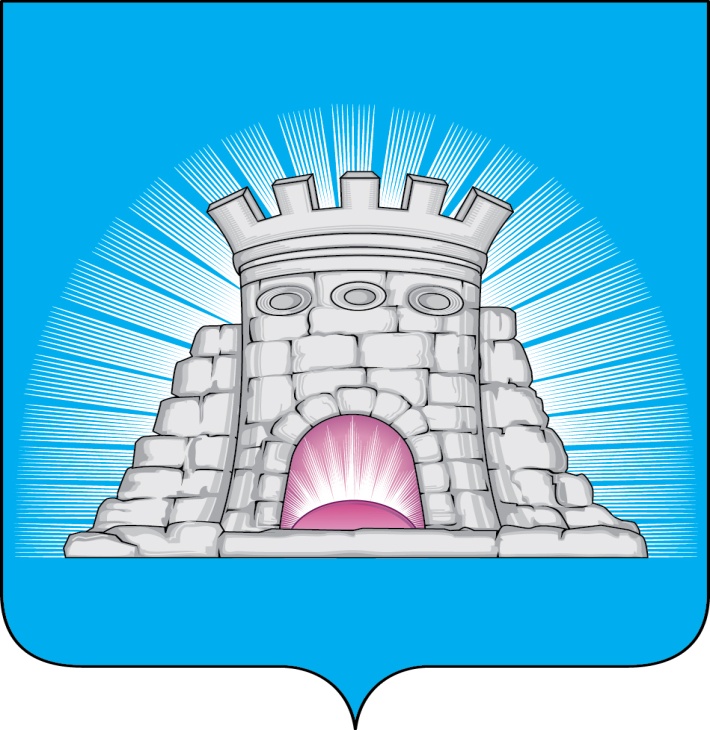 РАСПОРЯЖЕНИЕ 29.09.2023    №   277г.Зарайск                           О составе конкурсной комиссии по формированию                                состава Молодёжного парламента при Совете                                     депутатов  городского округа Зарайск                                                 Московской области      В соответствии с Федеральным законом от 30 декабря 2020 года № 489-ФЗ «О  молодёжной политике в Российской Федерации», Законом Московской области № 142/2021-ОЗ «О молодежной политике в Московской области», Законом Московской области № 40/2010-ОЗ «О Московском областном  Молодёжном парламенте», решением Совета депутатов городского округа Зарайск  Московской области от 28.09.2023 № 16/10 «Об утверждении Положения  о формировании  состава Молодёжного парламента при Совете  депутатов  городского округа Зарайск Московской области»:      1.Утвердить состав конкурсной комиссии по формированию  состава Молодёжного парламента при Совете  депутатов  городского округа Зарайск                                               Московской области (прилагается).                                  2.  Службе по взаимодействию со СМИ администрации городского округа Зарайск Московской области обеспечить размещение настоящего распоряжения на официальном сайте администрации городского округа Зарайск Московской области в информационно-телекоммуникационной сети «Интернет» (https://zarrayon.ru/).     3. Контроль за исполнением настоящего распоряжения возложить на заместителя главы администрации городского округа Зарайск Московской области Гулькину Р.Д.Глава городского округа В.А. ПетрущенкоВерно:Начальник службы делопроизводства  Л.Б. Ивлева29.09.2023Послано: в дело, членам конкурсной комиссии,  прокуратуре,  СВ со СМИ.Кухтина Т.В.7(985) 541-08-87                                                                              Приложение  Утверждено                                                                               распоряжением главы                                                                                городского округа Зарайск                                                                                       от 29.09.2023 № 277                                                  СОСТАВ           конкурсной комиссии по формированию состава Молодёжного                      парламента при Совете депутатов  городского округа Зарайск                                          Московской области Петрущенко В.А. – глава городского округа Зарайск, председатель комиссии; Белкина Е.А. – председатель Совета депутатов городского округа Зарайск, заместитель председателя комиссии;Максимова Н.С. -  заместитель председателя комитета по культуре, физической культуре, спорту, работе с детьми и молодежью администрации городского округа Зарайск Московской области, секретарь комиссии;                                         члены комиссии:Гулькина Р.Д. – заместитель главы  администрации городского округа Зарайск;Орловский А.М. - председатель комитета по культуре, физической культуре, спорту, работе с детьми и молодежью администрации городского округа Зарайск Московской области;Букотько С.А. – главный инспектор отдела по работе  с добровольцами управления общественных связей и социальных коммуникаций Министерства информационных и социальных коммуникаций Московской области;Барсуков В.Н. – председатель комитета по местному самоуправлению Московской областной Думы (по согласованию).